Мастер класс для родителей с детьми «Подари праздник»Мастер-класс учитель-логопед Солодова М.С.Развитию речи детей раннего возраста следует уделять особое внимание. Ведь к шести годам ребенок должен не только чисто говорить, а и иметь богатый словарный запас, уметь четко выражать свои мысли. Поэтому, чем раньше начать занятия с ребенком, тем больших успехов можно добиться.Прежде чем приступить непосредственно к развитию речи малышей, необходимо провести ряд подготовительных упражнений, направленных на развитие слуха и дыхания. Если ребенок не слышит, то речь без специального обучения развиваться не может.Дыхание не менее важно для развития речи. Часто ребенок начинает запинаться, захлебываться во время разговора. Причина этого: он не умеет правильно дышать во время разговора. Иными словами не умет одновременно разговаривать и дышать. Необходимо научить его делать выдох сильным и уверенным. Это можно сделать, проводя с детками разные игры. Особенно детям нравится играть, используя различные игрушки.Сегодня я предлагаю вам мастер класс по изготовлению новогодней  бумажной игрушки «Слоник», которую можно использовать для формирования сильного выдоха ртом.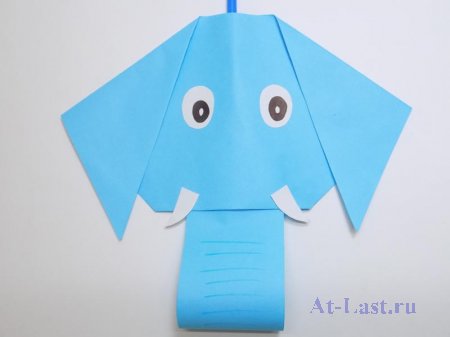 Мастер-класс воспитатель ИЗО Буданова М.И. «Открытка «С Новым годом»Задачи:- продолжать знакомить детей с техникой нетрадиционного рисования – «рисование пальчиками»; - поддерживать интерес к рисованию пальчиками;- вызывать эмоционально – эстетический отклик на тему занятия;- воспитывать аккуратность;- развивать творческое воображение, внимание, мелкую моторику и координацию движения рук;- воспитывать любовь к близким, желание делать и дарить подарки.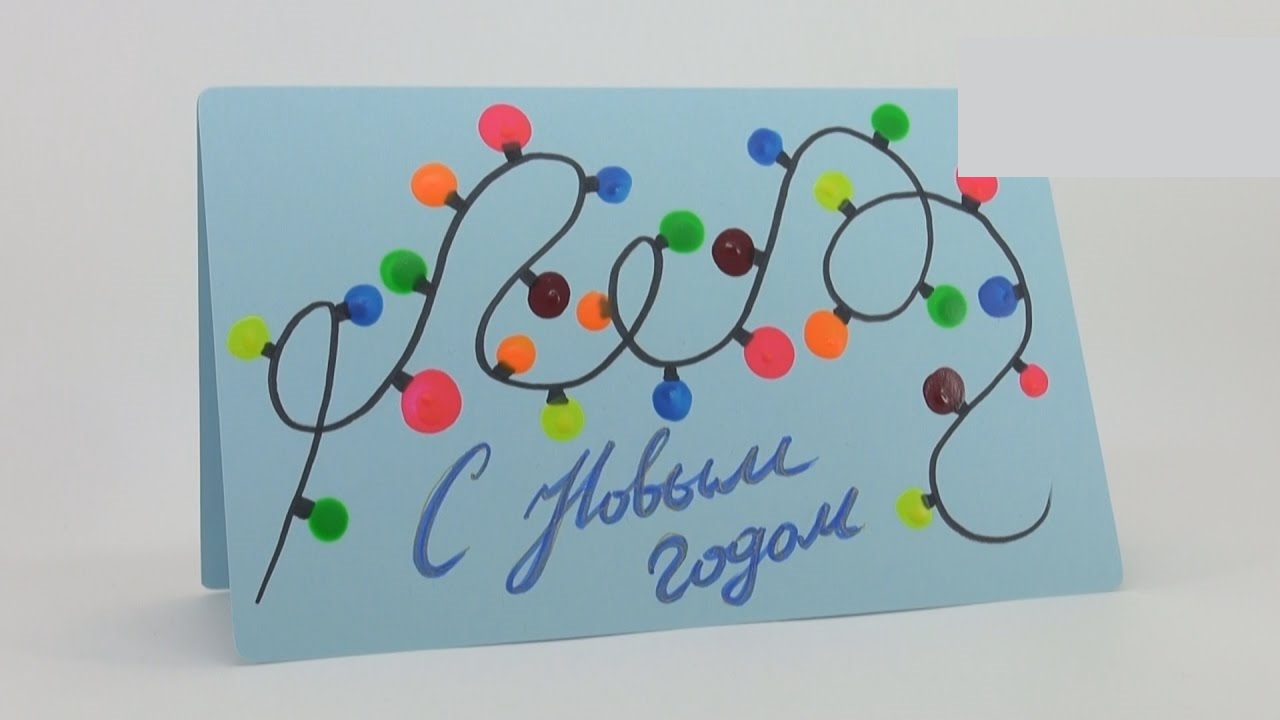 Мастер-класс для родителей музыкальный руководитель Тарасова Л.М. «Музыку делаем сами – своими руками»Изготовление самодельных шумовых музыкальных инструментов.Музыкальный инструмент для маленького ребенка – символ музыки. Тот, кто играет на нём – почти волшебник. Музицирование на детских шумовых инструментах - одна из самых доступных форм ознакомления ребенка с миром музыки. Музыка всегда (наряду с движением, речью и игрушками) являлась необходимым условием общего развития детей.4. Игра на детских шумовых инструментах- развивает: * музыкальный слух * чувство ритма * музыкальную память * коммуникативные навыки* навыки мелкой и крупной моторики* слуховые способности* зрительные навыки* тактильные навыки* воображение* самовыражение* творчествоМузицирование на детских шумовых инструментах - одна из самых доступных форм ознакомления ребенка с миром музыки.ИЗГОТОВЛЕНИЕ МУЗЫКАЛЬНЫХ ИНСТРУМЕНТОВ СВОИМИ РУКАМИ - занятие полезное и увлекательное. Сейчас мы с вами изготовим погремушку-шумелку или маракасики.